Date: 28- 29 April 2020Activity 1 (counting) 5 minutesCount forwards in 100s from 0 to 500Count backwards in 10s from 100 to 0Activity 2 (a) Mental Mathematics (orally for 10 minutes)Activity 2 (b) Mental Mathematics (written for 10 minutes)Activity 3 Example of using base 10 blocks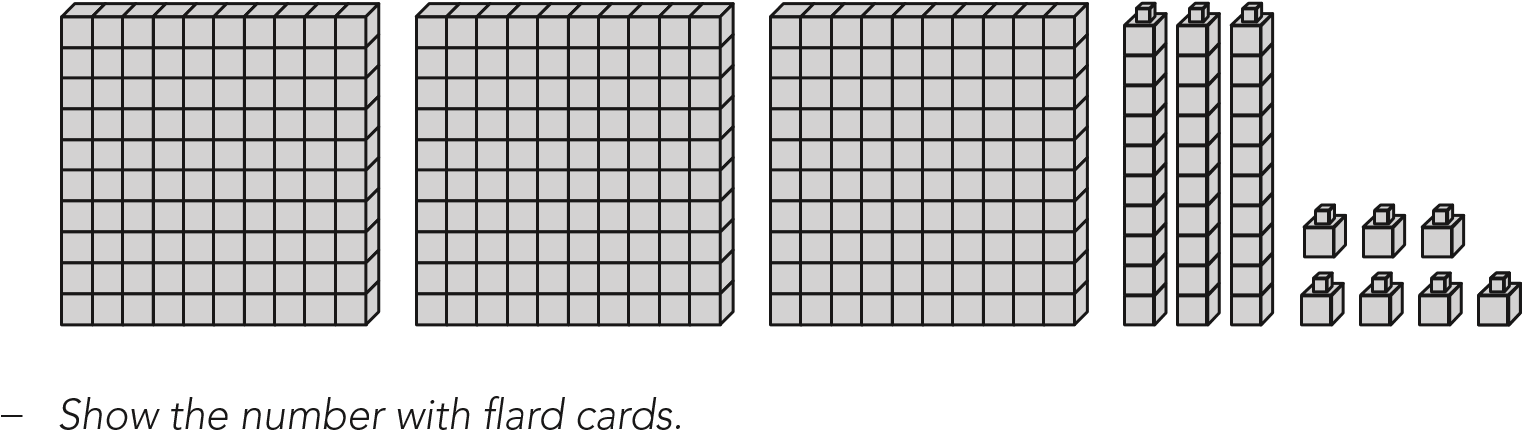 Write the correct numbers (shown by the base blocks) on the empty boxesActivity 4Compare these numbers what is equal and what is bigger or smaller?For example: 348 and 392 hundreds are equal (300), the other one has 4 tens (40) and the other has 9 tens (90)392 is bigger than 392405 and 290______________________________________________________________________________________________________________________________________________________460 and 350________________________________________________________________________________________________________________________________________________Activity 5 Write number sentences300 and 80 and 1 _______________________400 blocks, 20 blocks and 9 blocks _______________________________200 and 4 ___________________________Activity 6Write number names for these number symbols233 _________________________________________________________264 _________________________________________________________208 _________________________________________________________Activity 7DBE workbook pages 100 and 101.Date: 30 April 2020Activity 1 (counting) 5 minutesCount forwards in 10s from 0 to 500Count backwards in 10s from 100 to 0Activity 2 Mental Mathematics (oral)How many months are there in a year?Which is the fourth month of the year?Which is the 7th month of the year?Who is the 1st child in your home?Who is second child in your home?Activity 2 (b) Mental Mathematics (oral)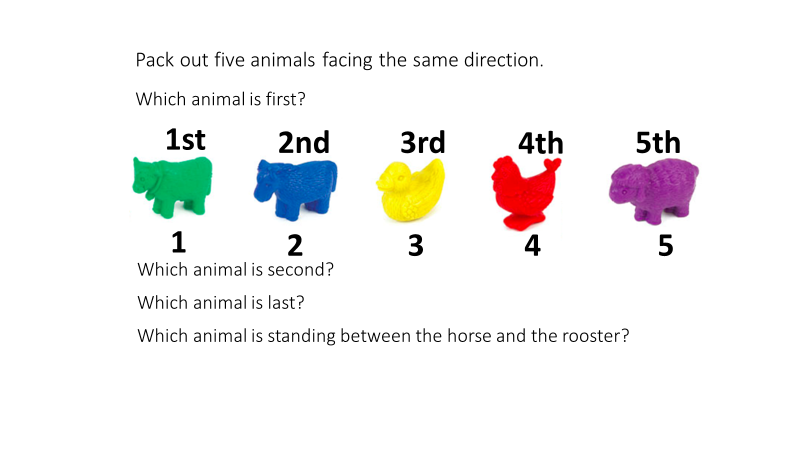 Which animal is the first?Which animal is the 2nd?Which animal is the last?Which animal is standing between the horse and the rooster?Activity 3Use the number grid below to answer these questionsWhat is the first number?What is the second number?Colour red 10th, 20th, 30th 40th and 50th numbers.What is the 10th number after 260?Activity 4301, 302, 303, 304, 305, 306, 307, 308, 309, 310What is the fifth number?What is ninth number?What could be the 30th number?Activity 5420, 421, 422, 423, 424, 425, 426, 427, 428, 429, 430What is the 3rd number after 421?What is 8th number?What numbers are between the fourth and the 10th numbers?Activity 6 DBE workbook pages 82 and 83.SUBJECTMathematicsGRADE3Concept: Numbers 301 to 500 (term 2 content)TIME ALLOCATION1 hour5 minutes for counting10 minutes for mental mathematics45 minutes for the concept each day TIPS TO KEEP HEALTHY1.  WASH YOUR HANDS thoroughly with soap and water for at least 20 seconds.  Alternatively, use hand sanitizer with an alcohol content of at least 60%.2.  PRACTICE SOCIAL DISTANCING keep a distance of 1m away from other people.3.  PRACTISE GOOD RESPIRATORY HYGIENE:  cough or sneeze into your elbow or tissue and dispose of the tissue immediately after use.4.  TRY NOT TO TOUCH YOUR FACE.  The virus can be transferred from your hands to your nose, mouth and eyes. It can then enter your body and make you sick. 5.  STAY AT HOME. TIPS TO KEEP HEALTHY1.  WASH YOUR HANDS thoroughly with soap and water for at least 20 seconds.  Alternatively, use hand sanitizer with an alcohol content of at least 60%.2.  PRACTICE SOCIAL DISTANCING keep a distance of 1m away from other people.3.  PRACTISE GOOD RESPIRATORY HYGIENE:  cough or sneeze into your elbow or tissue and dispose of the tissue immediately after use.4.  TRY NOT TO TOUCH YOUR FACE.  The virus can be transferred from your hands to your nose, mouth and eyes. It can then enter your body and make you sick. 5.  STAY AT HOME. TIPS TO KEEP HEALTHY1.  WASH YOUR HANDS thoroughly with soap and water for at least 20 seconds.  Alternatively, use hand sanitizer with an alcohol content of at least 60%.2.  PRACTICE SOCIAL DISTANCING keep a distance of 1m away from other people.3.  PRACTISE GOOD RESPIRATORY HYGIENE:  cough or sneeze into your elbow or tissue and dispose of the tissue immediately after use.4.  TRY NOT TO TOUCH YOUR FACE.  The virus can be transferred from your hands to your nose, mouth and eyes. It can then enter your body and make you sick. 5.  STAY AT HOME. INSTRUCTIONSUse worksheets belowUse DBE work bookUse relevant resources from home with cautionTIPS TO KEEP HEALTHY1.  WASH YOUR HANDS thoroughly with soap and water for at least 20 seconds.  Alternatively, use hand sanitizer with an alcohol content of at least 60%.2.  PRACTICE SOCIAL DISTANCING keep a distance of 1m away from other people.3.  PRACTISE GOOD RESPIRATORY HYGIENE:  cough or sneeze into your elbow or tissue and dispose of the tissue immediately after use.4.  TRY NOT TO TOUCH YOUR FACE.  The virus can be transferred from your hands to your nose, mouth and eyes. It can then enter your body and make you sick. 5.  STAY AT HOME. TIPS TO KEEP HEALTHY1.  WASH YOUR HANDS thoroughly with soap and water for at least 20 seconds.  Alternatively, use hand sanitizer with an alcohol content of at least 60%.2.  PRACTICE SOCIAL DISTANCING keep a distance of 1m away from other people.3.  PRACTISE GOOD RESPIRATORY HYGIENE:  cough or sneeze into your elbow or tissue and dispose of the tissue immediately after use.4.  TRY NOT TO TOUCH YOUR FACE.  The virus can be transferred from your hands to your nose, mouth and eyes. It can then enter your body and make you sick. 5.  STAY AT HOME. TIPS TO KEEP HEALTHY1.  WASH YOUR HANDS thoroughly with soap and water for at least 20 seconds.  Alternatively, use hand sanitizer with an alcohol content of at least 60%.2.  PRACTICE SOCIAL DISTANCING keep a distance of 1m away from other people.3.  PRACTISE GOOD RESPIRATORY HYGIENE:  cough or sneeze into your elbow or tissue and dispose of the tissue immediately after use.4.  TRY NOT TO TOUCH YOUR FACE.  The virus can be transferred from your hands to your nose, mouth and eyes. It can then enter your body and make you sick. 5.  STAY AT HOME. Give the number/s between:AnswerGive the number/s between:Answer1.457 and 4606.51 and 54?2.300 and 298?7.500 and 497?3.51 and 54?8.487 and 4904.207 and 204?9.124 and 126?5.45 and 48?10.101 and 98?Arrange these numbers from the biggest to the smallestAnswerArrange these numbers from the biggest to the smallestAnswer1.78, 105, 98, 305, 25.154, 210, 87, 952.89, 54, 102, 3056.45, 78, 102, 4213.368, 500, 487, 1207.87, 35, 201, 50, 624.78, 54, 105, 3078.78, 105, 48, 352300307337SUBJECTMathematicsGRADE3Concept: Ordinal numbers 200- 500 (term 2 content)TIME ALLOCATION1 hour5 minutes for counting10 minutes for mental mathematics45 minutes for the concept each day TIPS TO KEEP HEALTHY1.  WASH YOUR HANDS thoroughly with soap and water for at least 20 seconds.  Alternatively, use hand sanitizer with an alcohol content of at least 60%.2.  PRACTICE SOCIAL DISTANCING – keep a distance of 1m away from other people.3.  PRACTISE GOOD RESPIRATORY HYGIENE:  cough or sneeze into your elbow or tissue and dispose of the tissue immediately after use.4.  TRY NOT TO TOUCH YOUR FACE.  The virus can be transferred from your hands to your nose, mouth and eyes. It can then enter your body and make you sick. 5.  STAY AT HOME. TIPS TO KEEP HEALTHY1.  WASH YOUR HANDS thoroughly with soap and water for at least 20 seconds.  Alternatively, use hand sanitizer with an alcohol content of at least 60%.2.  PRACTICE SOCIAL DISTANCING – keep a distance of 1m away from other people.3.  PRACTISE GOOD RESPIRATORY HYGIENE:  cough or sneeze into your elbow or tissue and dispose of the tissue immediately after use.4.  TRY NOT TO TOUCH YOUR FACE.  The virus can be transferred from your hands to your nose, mouth and eyes. It can then enter your body and make you sick. 5.  STAY AT HOME. TIPS TO KEEP HEALTHY1.  WASH YOUR HANDS thoroughly with soap and water for at least 20 seconds.  Alternatively, use hand sanitizer with an alcohol content of at least 60%.2.  PRACTICE SOCIAL DISTANCING – keep a distance of 1m away from other people.3.  PRACTISE GOOD RESPIRATORY HYGIENE:  cough or sneeze into your elbow or tissue and dispose of the tissue immediately after use.4.  TRY NOT TO TOUCH YOUR FACE.  The virus can be transferred from your hands to your nose, mouth and eyes. It can then enter your body and make you sick. 5.  STAY AT HOME. INSTRUCTIONSUse worksheets belowUse DBE work bookUse relevant resources from home with cautionTIPS TO KEEP HEALTHY1.  WASH YOUR HANDS thoroughly with soap and water for at least 20 seconds.  Alternatively, use hand sanitizer with an alcohol content of at least 60%.2.  PRACTICE SOCIAL DISTANCING – keep a distance of 1m away from other people.3.  PRACTISE GOOD RESPIRATORY HYGIENE:  cough or sneeze into your elbow or tissue and dispose of the tissue immediately after use.4.  TRY NOT TO TOUCH YOUR FACE.  The virus can be transferred from your hands to your nose, mouth and eyes. It can then enter your body and make you sick. 5.  STAY AT HOME. TIPS TO KEEP HEALTHY1.  WASH YOUR HANDS thoroughly with soap and water for at least 20 seconds.  Alternatively, use hand sanitizer with an alcohol content of at least 60%.2.  PRACTICE SOCIAL DISTANCING – keep a distance of 1m away from other people.3.  PRACTISE GOOD RESPIRATORY HYGIENE:  cough or sneeze into your elbow or tissue and dispose of the tissue immediately after use.4.  TRY NOT TO TOUCH YOUR FACE.  The virus can be transferred from your hands to your nose, mouth and eyes. It can then enter your body and make you sick. 5.  STAY AT HOME. TIPS TO KEEP HEALTHY1.  WASH YOUR HANDS thoroughly with soap and water for at least 20 seconds.  Alternatively, use hand sanitizer with an alcohol content of at least 60%.2.  PRACTICE SOCIAL DISTANCING – keep a distance of 1m away from other people.3.  PRACTISE GOOD RESPIRATORY HYGIENE:  cough or sneeze into your elbow or tissue and dispose of the tissue immediately after use.4.  TRY NOT TO TOUCH YOUR FACE.  The virus can be transferred from your hands to your nose, mouth and eyes. It can then enter your body and make you sick. 5.  STAY AT HOME. 201202203204205206207208209210211212213214215216217218219220221222223224225226227228229230231232233234235236237238239240241242243244245246247248249250251252253254255256257258259260261262263264265266267268269270271272273274275276277278279280281282283284285286287288289290291292293294295296297298299300